Ответы к заданиям школьного этапавсероссийской олимпиады школьников по астрономии2018-2019 учебный год.9 классыЗадача 1. Можно ли одновременно наблюдать точно половину поверхности Луны (Луну считать идеальным шаром)?Ответ: Как видно из рисунка, точно половину поверхности Луны наблюдать нельзя. Из точки наблюдения можно видеть меньше половины лунной поверхности. Невидимая часть заштрихована.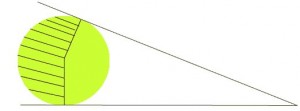 Задача 2. Найти длину полной тени, отбрасываемой Юпитером. Расстояние от Юпитера до Солнца составляет 5.2 а. е., радиус Юпитера в 10 раз меньше радиуса Солнца.Ответ: Из подобия треугольников АВЕ и СDE находим DE/BE = CD/AB; DE/(BD+DE) = CD/AB.
Отсюда DE = BD/(AB/CD – 1). По условию АВ/CD = 10 и BD = 5.2 a. e. Поэтому DE = 0.58 a. e.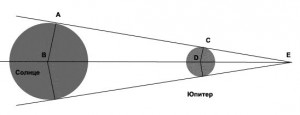 Задача 3. Звезда Альтаир имеет склонение δ = 8о 44’. На какой высоте она кульминирует в Самаре? Широта Самары φ = 53о 8’.Ответ: Высота верхней кульминации определяется по формулеh = 90o — φ + δh = 90o – 53o 8’ + 8o 44’ = 45o 36’Задача 4. Венера находится в западной элонгации. В какое время суток удобнее ее наблюдать? Ответ поясните рисунком.Ответ: Венера видна перед восходом Солнца, на востоке.Задача 5. Массы и размеры Луны и Титана примерно равны, но у Титана есть атмосфера, а у Луны ее быть не может. Почему?Ответ: Равенство масс и размеров Луны и Титана означает примерное равенство второй космической скорости, необходимой для преодоления силы тяжести тела и выхода в космическое пространство. Будут ли иметь молекулы газов у поверхности Луны или Титана такую скорость – зависит от температурных условий. Луна, находящаяся намного ближе к Солнцу, разогрета сильнее, и молекулы покидают ее, не образуя атмосферы. На холодном Титане газовая оболочка устойчива и достаточно плотна.Задача 6. Перечислите основные преимущества лунной астрономической обсерватории.Ответ: Главное преимущество такой обсерватории заключается в отсутствие атмосферы на Луне. Благодаря этому можно исследовать электромагнитное излучение всех длин волн, полностью использовать разрешающую силу телескопа, наблюдать успешно как лунной ночью так лунным днем.